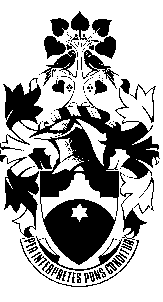 South African Translators’ Institute	APPLICATION FOR SATI BURSARY	2021Title:			 	Initials:		Preferred name:		 	Surname:	Date of birth:		Home language:		Contact Details (for office use only)Postal address:		 	Town/City:	Province:			Postal code:	Cell:			 	Email:		Language skills:(A brief description of your language knowledge and skills, with specific indication of mother tongue (or first language), second language, etc.)Qualifications:(A brief description of your school and academic career, indicating institution(s), periods, languagesubjects and qualification(s). Attach certified copies of diploma and/or degree certificates)Employer:Career:(A brief career description (where applicable), indicating employer(s), periods of employment andtranslation and/or interpreting experience, also part-time while studying)Degree / diploma name:	Institution:		Year of study:		(e.g. Second Year)Tick the appropriate box to indicate whether you are studying full time or part time.Full Time 		Part Time Department:			Course leader / HOD*:	Telephone:		 	Email:			*HOD = Head of departmentNote: If this section is not completed in full, your application will automatically be disqualified.Cost of your tuition in 2021:Estimated cost of books and other resources:Indicate where you will be accommodated while studying (university residence, parents' home, ownaccommodation, etc.):Cost of your accommodation in 2021:Other bursaries or awards you have received for your studies in 2021 (indicate the amount of the award as well):Other bursaries, awards or loans for which you have applied for 2021 (including NSFAS) (indicate theamount as well):Monthly amount of financial support you will receive from your parents or other relatives in 2021:Monthly amount you earn/will earn from full-time or part-time employment while you are studying in 2021(indicate the position held and the amount earned):How did you fund your studies in 2020?Please give an indication of your family’s financial circumstances:Amount of financial support you are requesting for your studies in 2021:Please give a brief outline of why you think you should be awarded a bursary (150–200 words):Any further information in support of your application:Please attach:A clear copy of your IDa copy of your matric certificate and any other academic qualifications you have proof of your registration at an academic institution for 2021 a copy of your academic record to date an affidavit affirming that you have not been granted other bursaries or funding to cover the same expenses as those for which the SATI bursary is awardedIf you do not yet have your 2020 final exam marks, indicate when they will be available. If you are awarded a bursary, you will be required to submit proof of registration for the current year before a payment can be made. Remember that you will have to prove that you have access to other funding to cover the remainder of your fees for the year. You must also submit an affidavit affirming that you have not been granted other bursaries or funding to cover the same expenses as those for which the SATI bursary is awarded. SATI bursaries are not merit bursaries, but are intended to assist students in financial need.Any queries can be directed to Theresa Bender at office@translators.org.za.BUT THE APPLICATION IS SENT TO: sati2assist@translators.org.za.The closing date for applications is 31 March 2021.Declaration I confirm that I have read and understand the conditions set out above and that the required documentation is included. ______________________________		______________________Signature of applicant					DateDETAILS OF APPLICANTDETAILS OF COURSE FOR WHICH BURSARY IS REQUIREDDETAILS OF DEPARTMENTFINANCIAL DETAILS